UAB „Kiwa Inspecta“ SERTIFIKAVIMO ĮSTAIGOS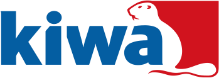 Energetikos darbuotojų atestavimo grafikas2021 m. spalis*Egzaminai gali būti vykdomi įmonės patalpose, jei jos atitinka karantino metu keliamus reikalavimus.  Atestavimo dataAtestavimo laikas MiestasEnergetikos darbuotojų atestavimas pagal sektoriusSpalio 14 d.10 valEgzaminas vyks nuotoliniu būdu arba įmonės patalpose*Elektros, šilumos, gamtinių dujų ir suskystintų naftos dujų, naftosSpalio 21 d.10 valEgzaminas vyks nuotoliniu būdu arba įmonės patalpose*Elektros, šilumos, gamtinių dujų ir suskystintų naftos dujų, naftosSpalio 27 d.10 valEgzaminas vyks nuotoliniu būdu arba įmonės patalpose*Elektros, šilumos, gamtinių dujų ir suskystintų naftos dujų, naftos